Resoluciones #204 - #232Resoluciones #204 - #232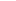 